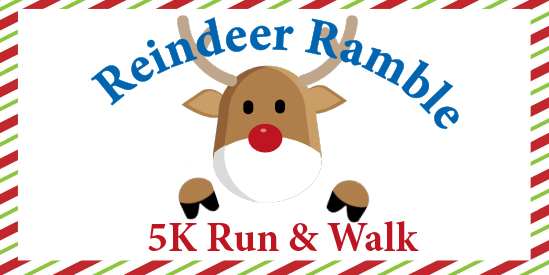 Sponsored by the Rock Island Rotary ClubSunday, December 4, 2022 @ 9:00amSTART & FINISH – CIRCA 21, 1828 3rd Ave, Rock Island, IL 61201COURSE - Flat & Fast, scenic, accurate, wheeled distance.SHIRTS - Size guaranteed to pre-registered runners and walkersRUNNER’S AWARDS -- Overall male and female 3 awards per ages 0-14, 15-24, 25-34, 35-44, 45-54, 55-64, 65-74, 75+WALKER’S AWARDS -- Overall male and female, 3 awards per age groups 0-29,30-39, 40-49, 50-59, 60+       ALL THIS PLUS GREAT FOOD & DRINK!REGISTER ONLINE! – www.GetMeRestistered.com/RotaryReindeerRambleREGISTRATION FEES – Pre-registered $25.00 After Nov 20, $30.00 for all.PACKET PICKUP & REGISTRATION 7:45AM to 8:45AM RACE DAYIf you have questions call Kathy Lelonek (309) 752-3014 or email kathylelonek@mchsi.com----------------------------------------------------------------CUT HERE------------------------------------------------------------OFFICIAL ENTRY FORM (MAY BE DUPLICATED) PLEASE PRINT!!!First name___________________________ Mid_______________ Last Name_________________________Age race day ______ Date of birth _____________________  Male ____ Female ____  Run ____  Walk ____Phone_________________  E-MAIL: _______________________________________________________ADDRESS _______________________________ CITY ___________________ ST _____ ZIP ___________Circle shirt size   S  M  L  XL  XXL  (ADD $2.00 for XXL)  No shirt option ____ deduct $5.00 if you choose no shirt!WAIVER (MUST BE SIGNED) In consideration of the acceptance of my entry, I for myself, my executors, administrators, and assignees, do hereby release and discharge Rock Island Rotary, the City of Rock Island, any sponsors, supporters or volunteers, for all claims of damages, demands, actions whatsoever in any manner arising or growing out of my participation in the ROTARY REINDEER RAMBLE 5K Run or Walk.  I attest and verify that I have full knowledge of the risks involved in this event, am physically fit, and sufficiently trained to participate in this event.SIGNATURE________________________________________  DATE___________________________Participant, or Parent or Guardian if under 18 years of age.Make checks payable to RI Rotary & mail entry and payment to: RI ROTARY, PO Box 4514, Rock Island, IL 61204.No refunds! Race will be held regardless!